W3C WAI – Topics for Web Accessibility Presentations (continued) – Part 3https://www.w3.org/WAI/training/Overview.html TOPIC 14 – Web Accessibility and Older PeopleGoal:	I would prefer to amend this goal a little to incorporate the idea of the aging population, and the growing need to address this segment’s needs.Audience:	okayDescription:	okayWhat this topic covers:	okayResources for developing a presentationSample presentation: Web Accessibility for Older Users presentation – last updated September 2010 – probably outdated as it introduces and reference the WAI-AGE project and a link to a literature review from 2008 – this presentation will probably need to be re-developed to reflect current statisticsPrimary Resources:Web Accessibility and Older People: Meeting the Needs of Ageing Web Users – updated 2010 – needs to be updated, particularly because it references the WAI-Age projectOverview of "Web Accessibility for Older Users: A Literature Review" – last updated 2008 – references the WAI-AGE project.  A literature review from 2008 may not have sufficient relevance including current researchWAI-AGE Project – last update 2012 – note at the top that the project ended 30 September 2010, so this resource should probably b e removed.  There is a link to the http://www.w3.org/WAI/older-users/ but as this was also updated in 2010, it is probably also in dire need of updatingHandouts: - WCAG 2 at a glance, which should be replaced with ‘quick ref’Suggestions for speakers:Demonstration – says ‘show some videos…’ and a link, which could instead link to the perspectives videos – especially if there is one with older users (haven’t checked)Activity – show some simulations – that is okay, but a video would be goodTOPIC 15 – Accessibility and the mobile webGoal:		think this should be updated due to the fact that PWD are relying on mobile devices nowAudience:	okayDescription:	would prefer a re-write to incorporate the goal aboveThat this topic covers:	this we might need to re-write this as it makes a greater differentiation between web and mobile that we are now seeing – to many users mobile is web, and this note makes a greater distinction – we are seeing a convergence so that whether people use a mobile device or a desk top device, they expect the same interaction and informationResources for developing a presentationPrimary resources:Mobile Accessibility - summarizes existing and developing resources related to mobile accessibility – seems outdated as it is referencing WAI task forces etc. on mobile. – however links to a 2017 source and also ‘potential new WCAG success criteria and techniques’ – is this information available, or is it coming in 2.1?Web Content Accessibility and Mobile Web: Making a Web Site Accessible Both for People with Disabilities and for Mobile Devices – the top of this page indicates to go to www.w3.org/WAI/mobile/ for more current information, so presume it would be better to have that as a target than this page which was last updated 2012Shared Web Experiences: Barriers Common to Mobile Device Users and People with Disabilities – note at the top says it was developed in 2008 and most is still relevant but to go to www.w3.org/WAI/mobile/ for more current information – so I’m not sure if should keep this or just the new resource?Relationship between Mobile Web Best Practices (MWBP) and Web Content Accessibility Guidelines (WCAG) - technical report describing the similarities and differences between the requirements in WCAG and MWBP – links to the Working Group note dated 2009 – is this still relevant?From MWBP to WCAG 2.0 (and From MWBP to WCAG 1.0) - outlines what also needs to be done to meet WCAG for those familiar with MWBP – again a working group note dated July 2009 – question whether this is still relevantFrom WCAG 2.0 to MWBP (and From WCAG 1.0 to MWBP) - outlines what also needs to be done to meet MWBP for those familiar with WCAG – same as aboveMobile Web Best Practices 1.0 - technical report specifying Best Practices for delivering web content to mobile devices – this is probably outdated – 2008.  Is there a replacement document for this??Mobile Web Application Best Practices – W3C recommendation December 2010 – is this still relevant?Handouts – Mobile web best practices flipcards. – can’t see a date for this resource – don’t know how relevant it still isWCAG 2.0 at a glance – change to the quick ref link as this still goes to the old WCAG 2 at a glance resourceSuggestions for speakers:Discussion: refers to a resource: www.w3.org/WAI/mobile/experiences which compares different criteria to the MWBP document – check for currency and applicabilityRefers to the IndieUI document: updated 2014 – check for currency – not familiar with this documentTOPIC 16 – Web Accessibility Policy and LegislationGoal:		okayAudience:	okayWhat this topic covers:	okayResources for developing a presentationPrimary resources:Legal and Policy Factors in Developing a Web Accessibility Business Case for Your Organization - provides guidance on addressing legal and policy factors in a business case for Web accessibility – updated 2012 from a 2005 document. – seems okay, but links will need to be checked and updated – probably also best to replace some of them with more current material.UN Convention on the Rights of Persons with Disabilities (CRPD) - ratified by many countries and specifically includes accessibility of the Internet and other information and communications technology (ICT) – ‘page not found’ error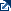 International Policies Relating to Web Accessibility - links to laws and policies regarding Web accessibility around the world (not definitive) – updated 2017 – should be okay but I think others are working on this section?Why Standards Harmonization is Essential to Web Accessibility - explains the key role that harmonization of standards plays in increasing the accessibility of the Web – very text-heavy page published in 2002 with minor updates only in 2011 to just reflect change to WCAG 2.0 but no other changes – everything on this page needs to be reviewed due to its ageDeveloping Organizational Policies on Web Accessibility - addresses considerations that can arise when developing organizational policies on Web accessibility – updated 2016 from a 2002 document.  Should be okay if it was a full update, but this needs to be checked furtherSuggestions for speakers: should be okay, but links need to be updatedTOPIC 17 – Quick Check for Web AccessibilityGoal:		okayAudience	okay, but maybe include some examples e.g. an in-house developer who wants to see if what they are working meets requirementsDescription:	okayWhat this topic covers:	okayResources for developing a presentationPrimary Resources:Preliminary Review of Web Sites for Accessibility - describes a method to quickly identify some accessibility problems on a website – link leads to ‘Easy Checks’ so the link should probably be re-named to avoid confusion – content is fine and is already being looked at by groupSelecting Web Accessibility Evaluation Tools - highlights different features of evaluation tools which can assist during evaluation reviews - not updated since 2005, but there are more current resources such as the list of automated tools – put in current resources here and remove this oneWeb Accessibility Evaluation Tools - filterable list of Web accessibility evaluation tools –  this is the new 2016 resource which is regularly being updated and enables filteringInvolving Users in Evaluating Web Accessibility - describes the benefits of evaluating with real people and identifying usability issues that are not discovered by conformance evaluation alone – referred to previously, last updated August 2010 and should be reviewed.  There are lots of links here and they all need checking to ensure we are using the most current.Better Web Browsing: Tips for Configuring Your Computer - references to resources to help people customize their web browser and computer setup – still in Draft format, but dated 2010 – the page has dozens of links, and because of browser updates, all of these need to be reviewed.Suggestions for speakers: okay, but could be updated to include more appealing activitiesTOPIC 18 – Conformance Evaluation for Web AccessibilityGoal:	I’m uncertain on this one – would everyone reading this know what a conformance review was?  This might need clarificationWhat this topic covers:	okay – but we should add understanding WCAG EM and the reporting toolResources for developing a presentationPrimary resources:Conformance Evaluation of Web Sites for Accessibility - describes a conformance evaluation method that combines automatic, semi-automatic, and manual testing – points to the launch page for WCAG-EM so the link should perhaps be renamed – material in the content of that page is fine though – updated 2016Evaluation Approaches for Specific Contexts - describes considerations for evaluation of large and complex websites – not updated since 2005, but it appears that it has had some work.  However, the template is to WCAG 1.0 – so it seems like it has been partially updated, but the date not changed.Using Combined Expertise to Evaluate Web Accessibility - describes the diverse kinds of expertise and perspectives required to evaluate the accessibility of web content – not updated since 2002 – will need major re-writeSelecting Web Accessibility Evaluation Tools - highlights different features of evaluation tools which can assist during evaluation reviews – not updated since 2005Web Accessibility Evaluation Tools - filterable list of Web accessibility evaluation tools – new resource – is fineHow to Meet WCAG 2.0 - a customizable quick reference to WCAG 2.0 requirements and techniques – current resource with filters – fine as it isInvolving Users in Evaluating Web Accessibility - describes the benefits from evaluating with real people and identifying usability issues that are not discovered by conformance evaluation alone – updated 2010 – will require an updateTemplate for Accessibility Evaluation Reports (refers to WCAG 1.0, but applicable to WCAG 2.0); see also the reports from Before and After Demonstration – should also refer to WCAG-EM – due to the date it needs a major update[Draft] Website Accessibility Conformance Evaluation Methodology 1.0 - a methodology for evaluating the conformance of websites to WCAG 2.0 – very outdated link, but this was finished in 2014 – this isn’t a draft, so the link name needs to be changedHandouts – to ‘Including people with disabilities in design studies’  link to old resource last updated 2009 – this handout isn’t appropriate and needs updatingSuggestions for speakers: activity points to the Before/After demo, activity also okay, and tip.  However I think we can provide more interesting-sounding activities.  This is basically a copy of some of the others, and doesn’t really good sufficient direction for someone preparing a presentation.